Heathcote Primary SchoolCalculation PolicyReview: October 2020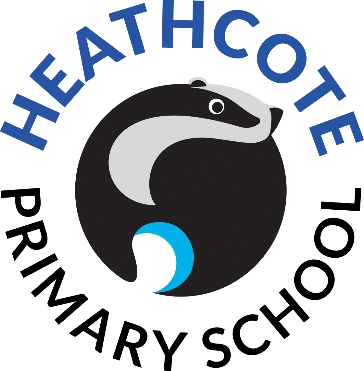 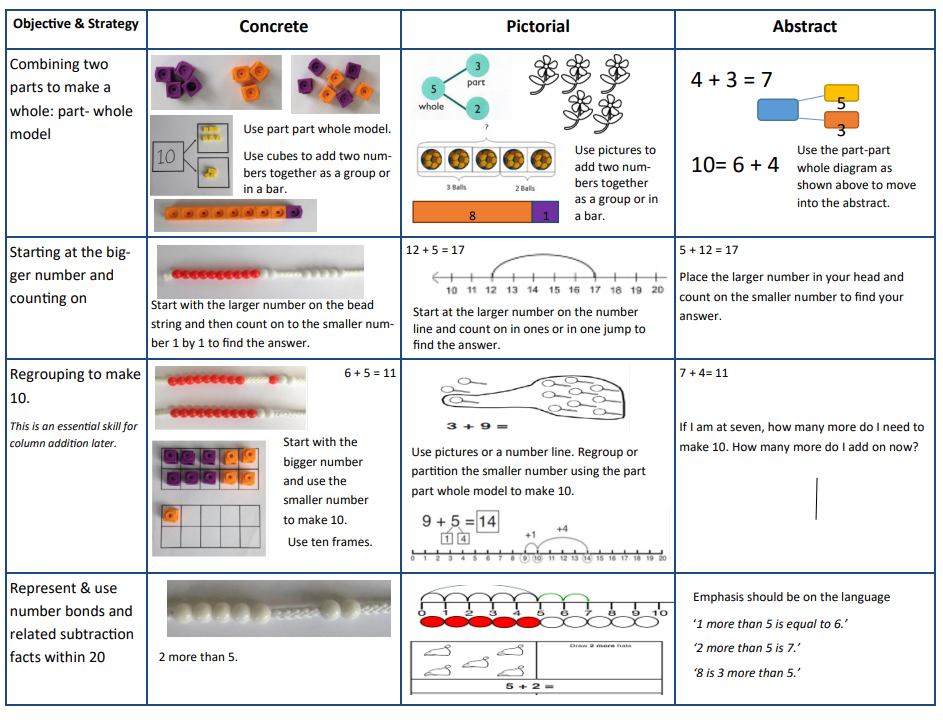 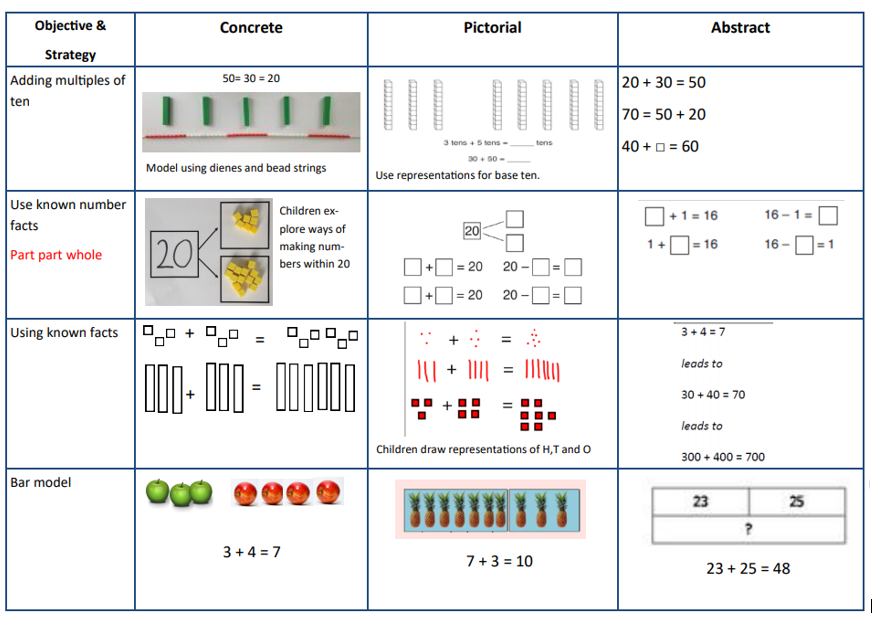 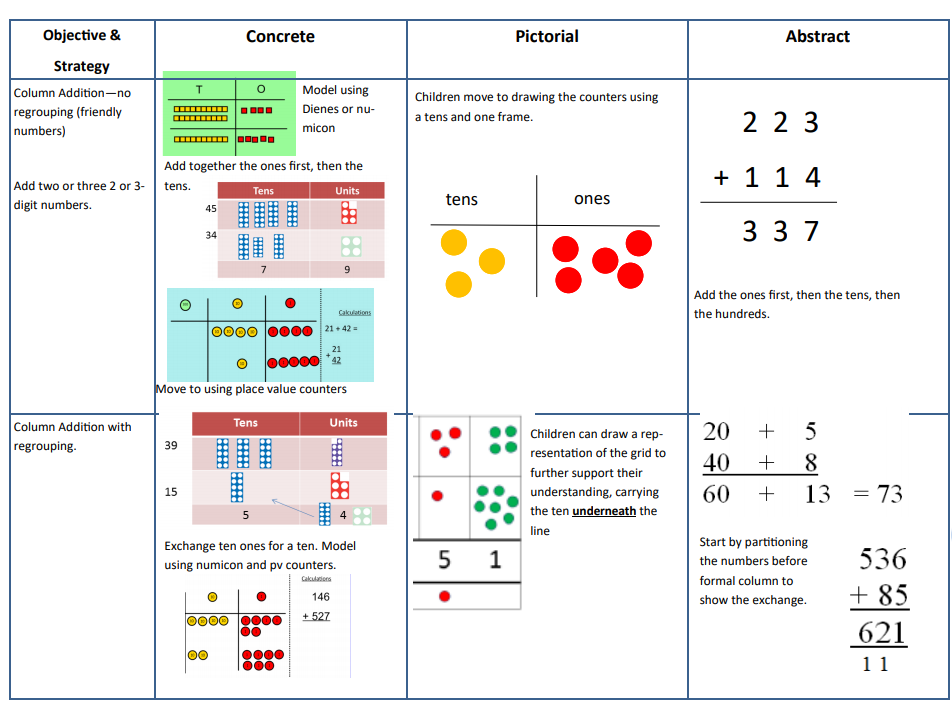 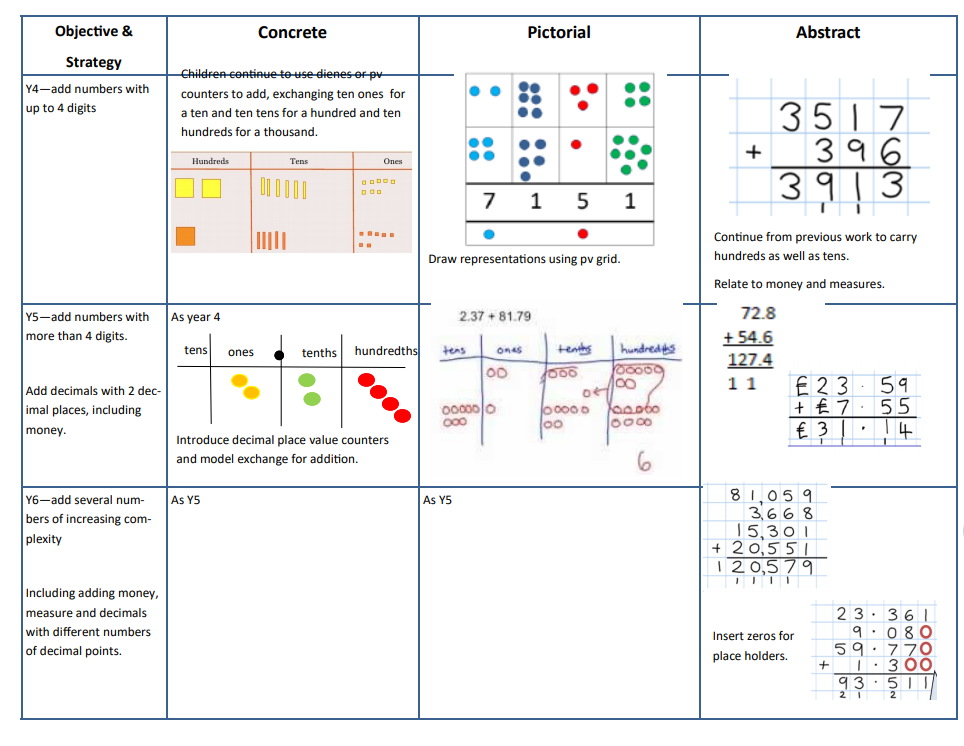 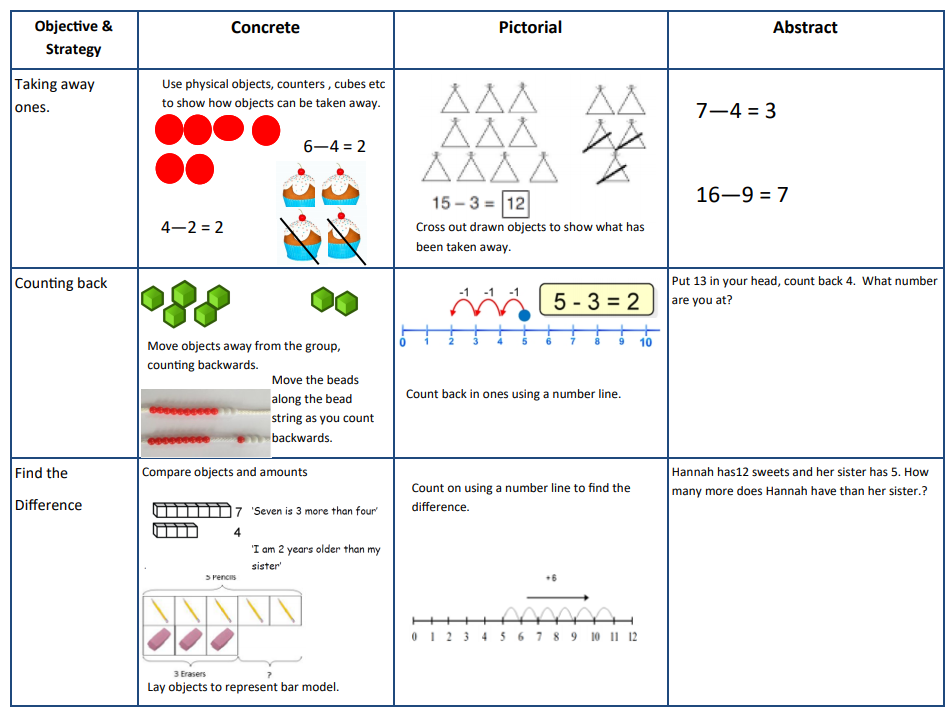 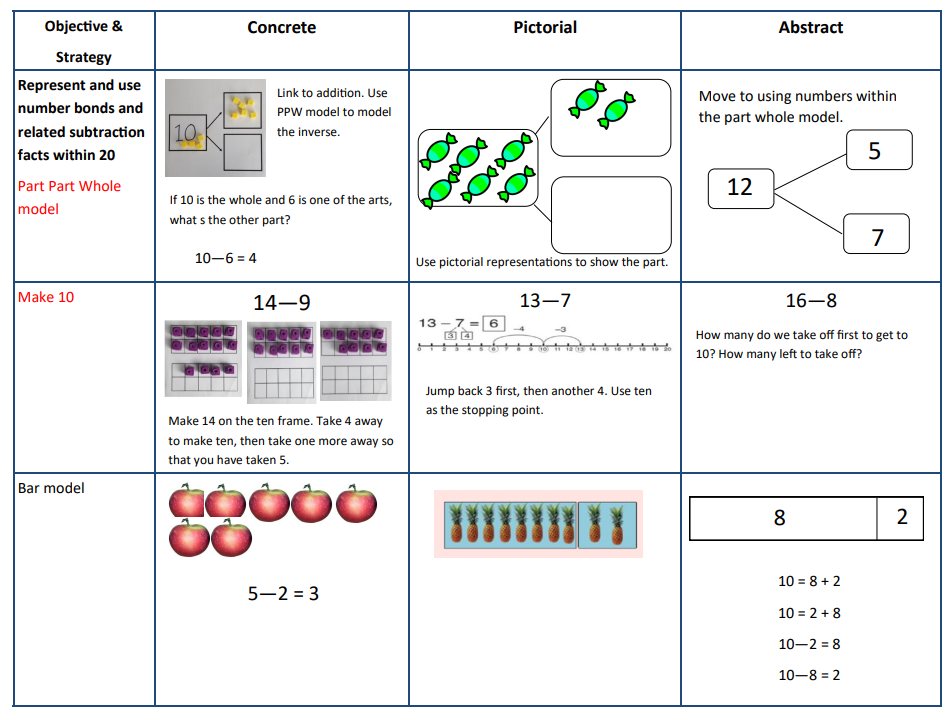 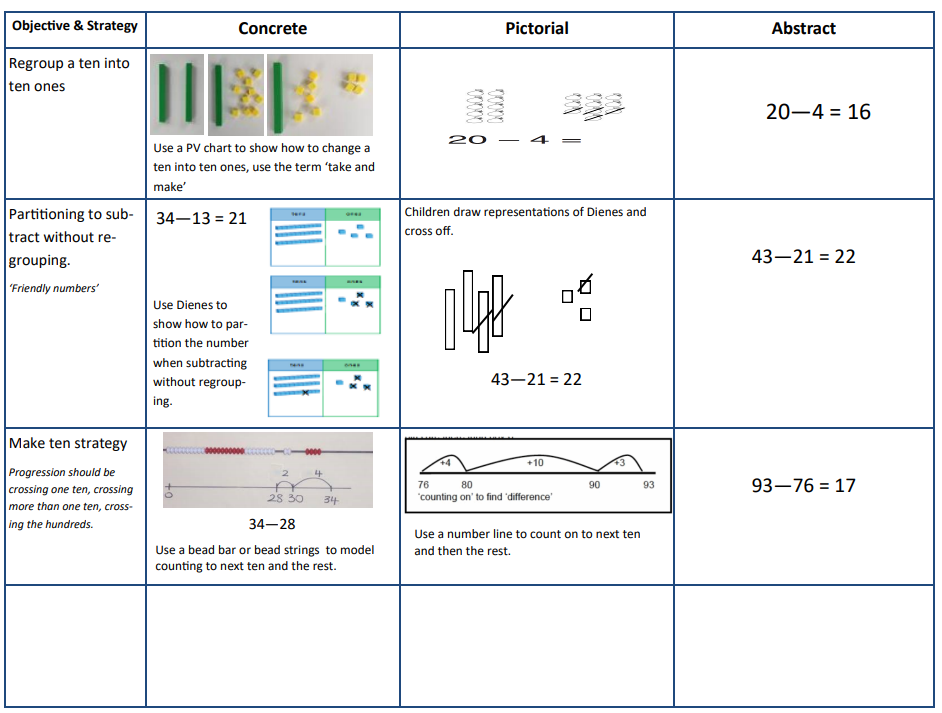 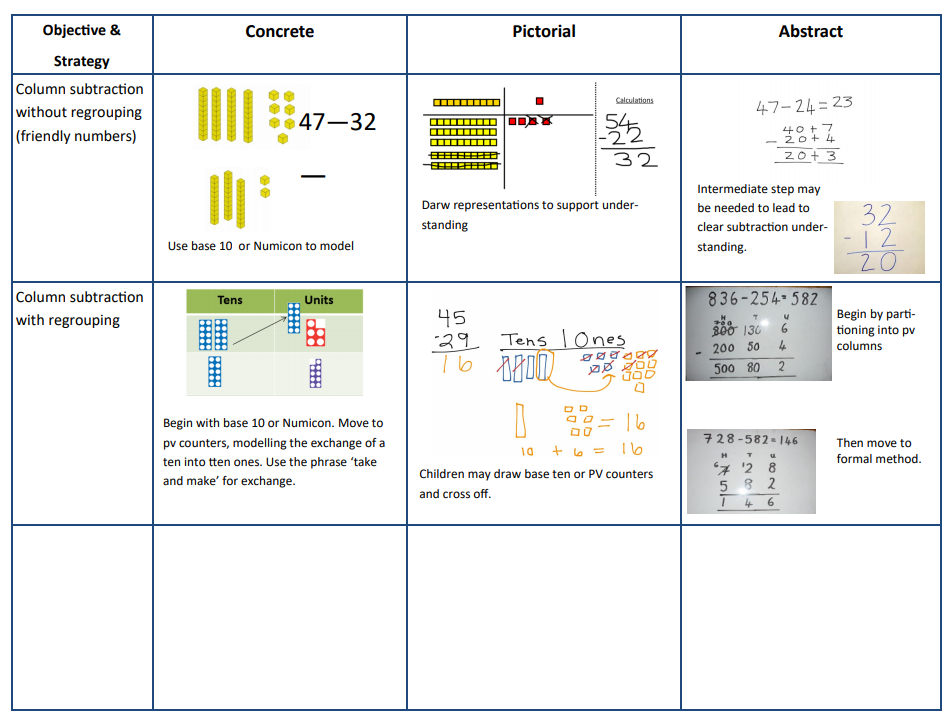 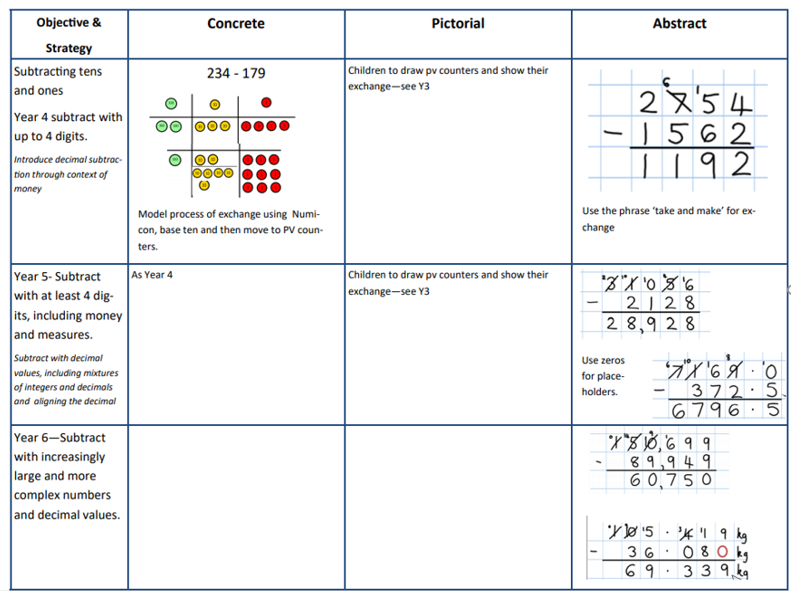 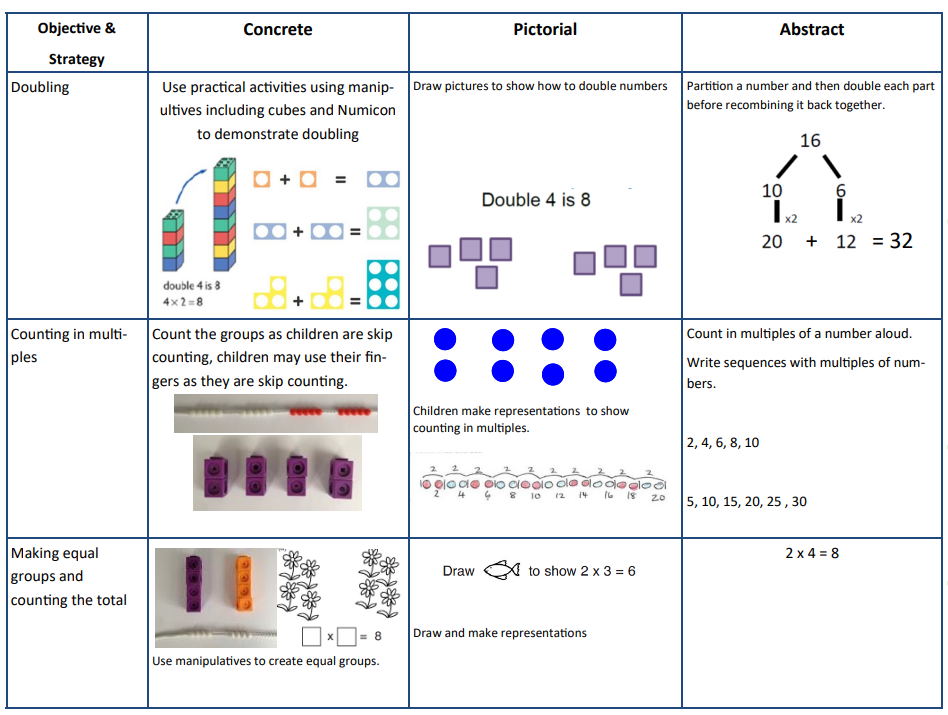 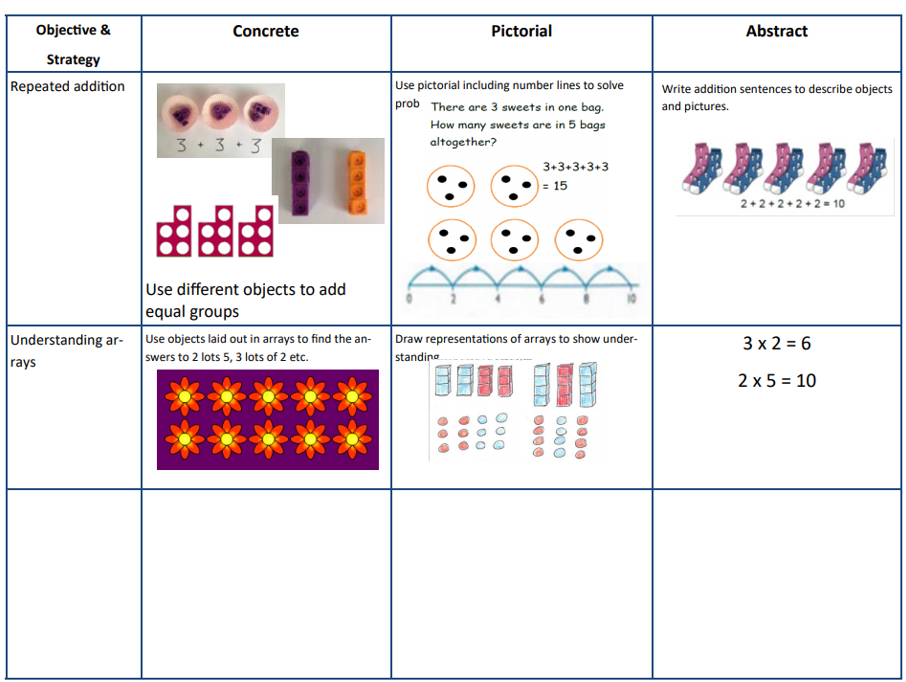 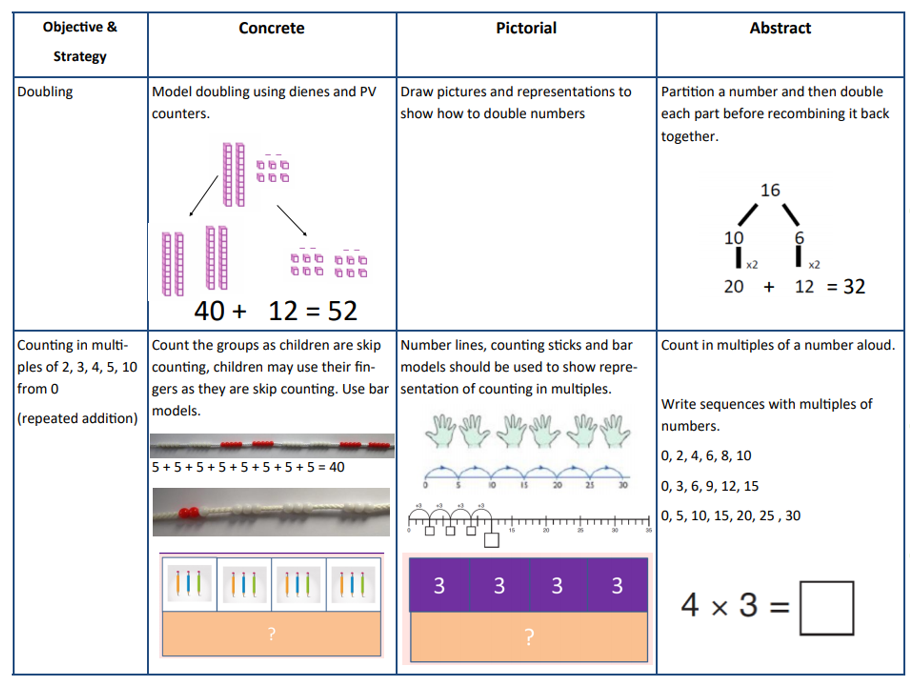 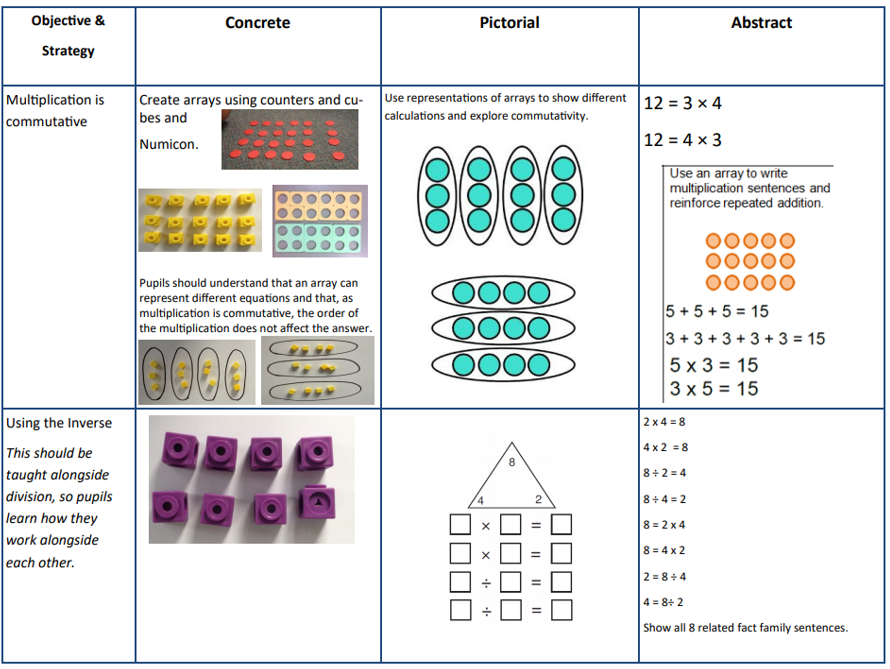 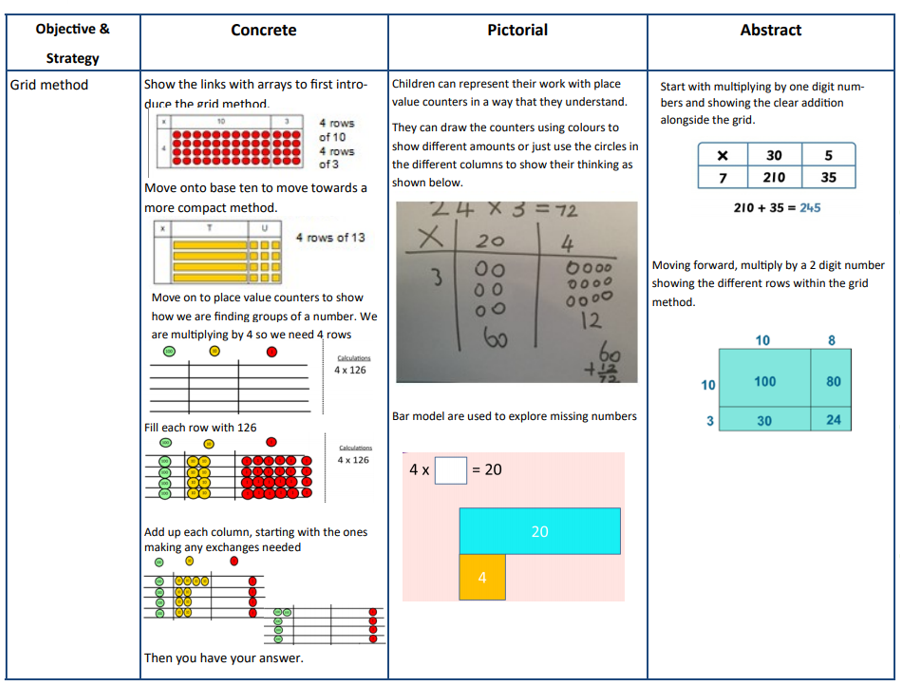 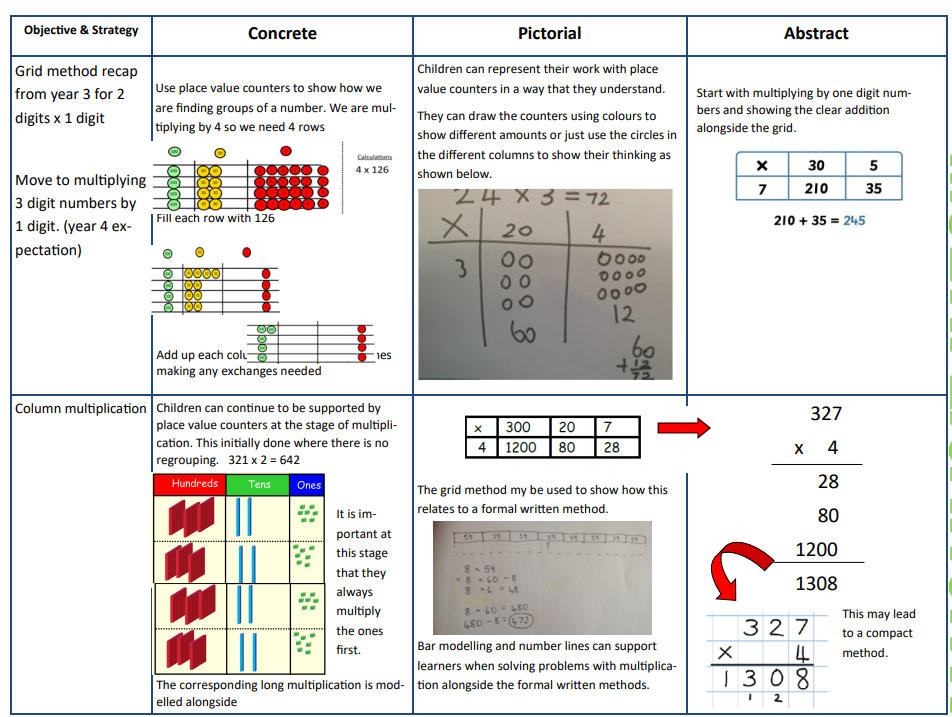 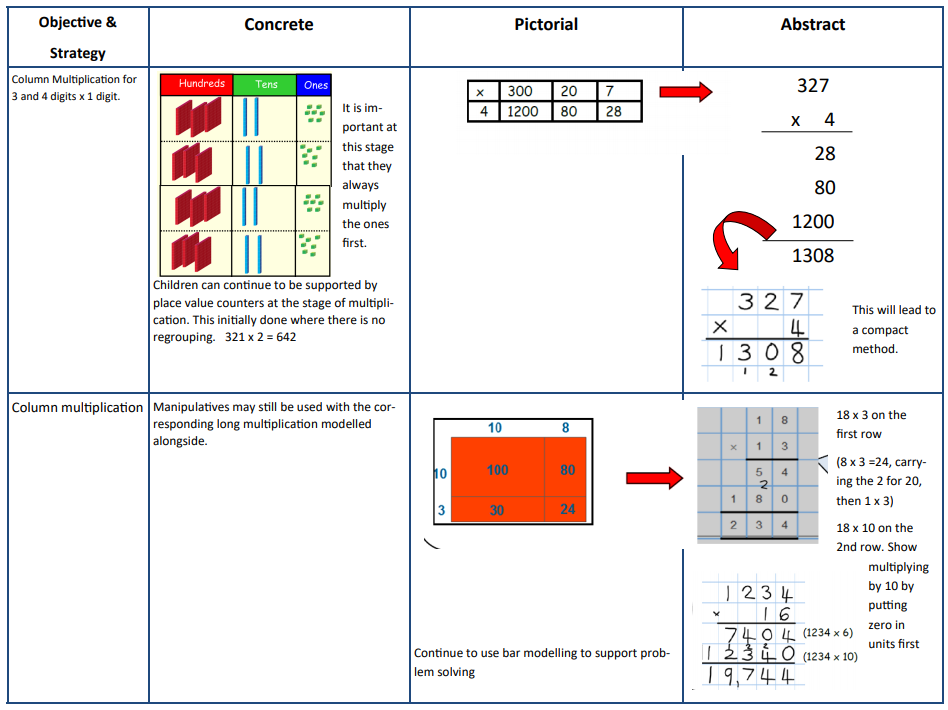 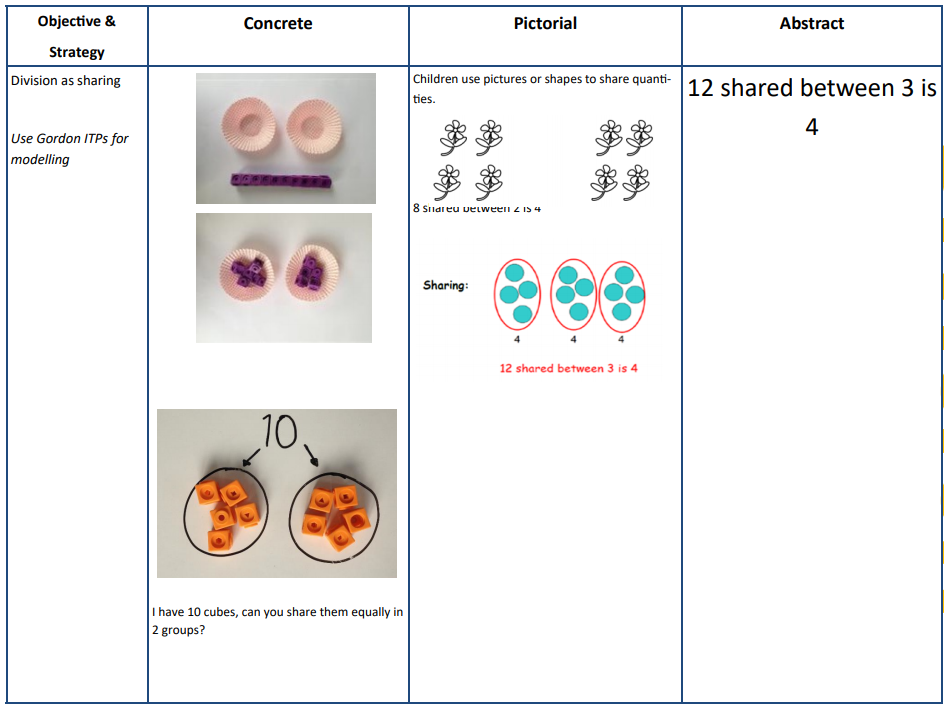 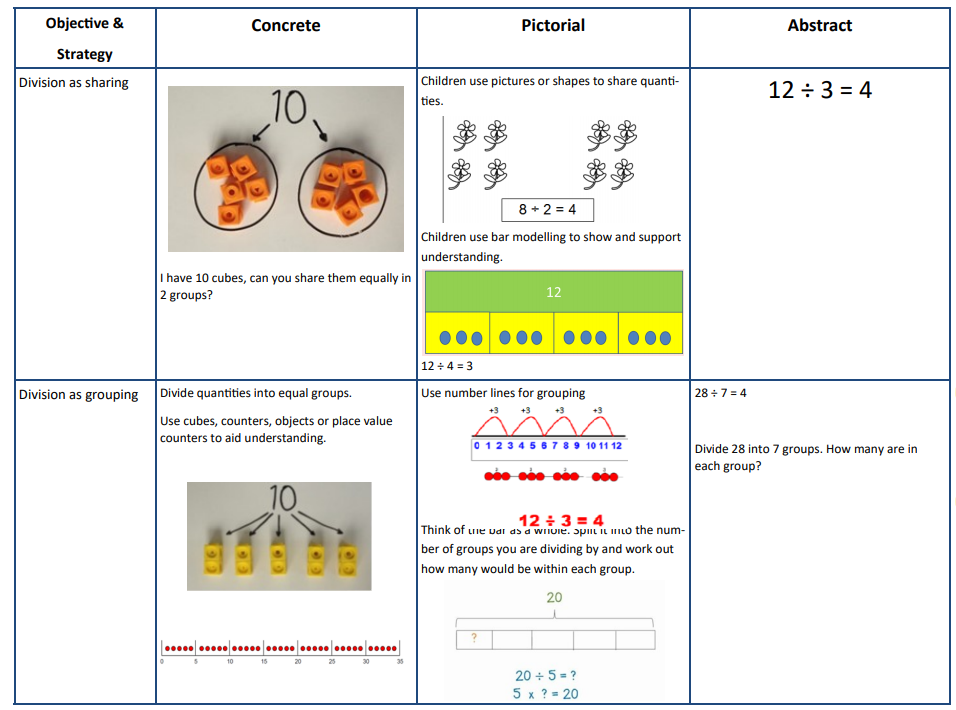 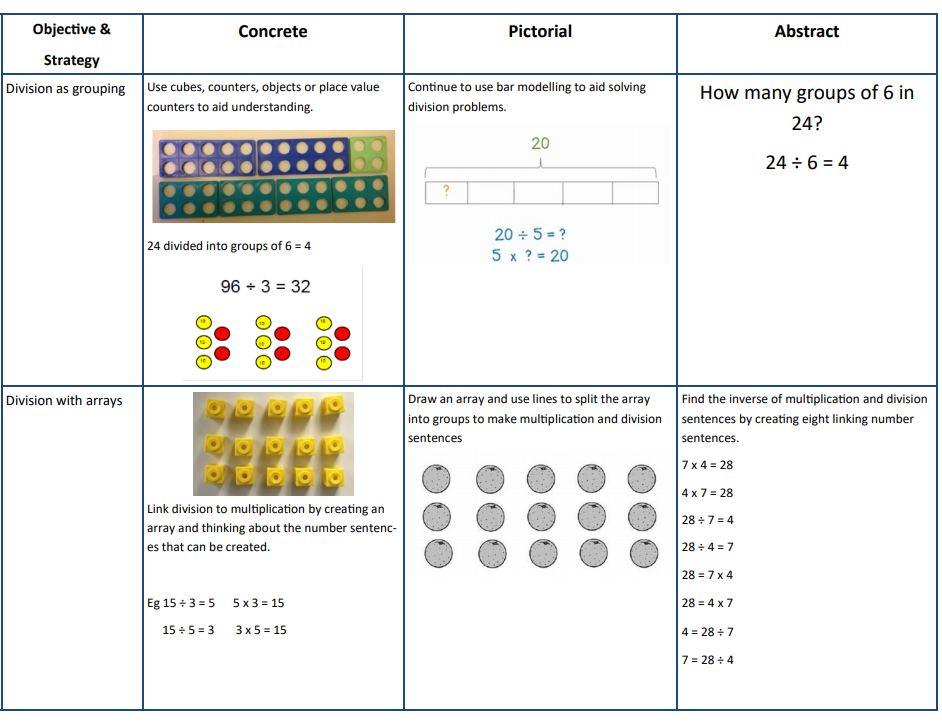 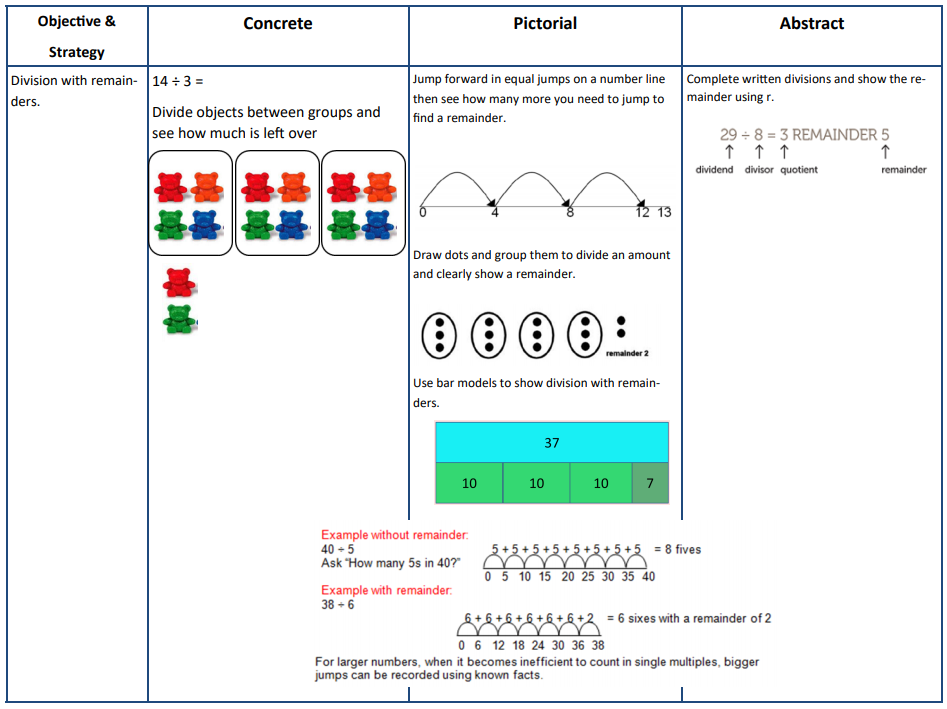 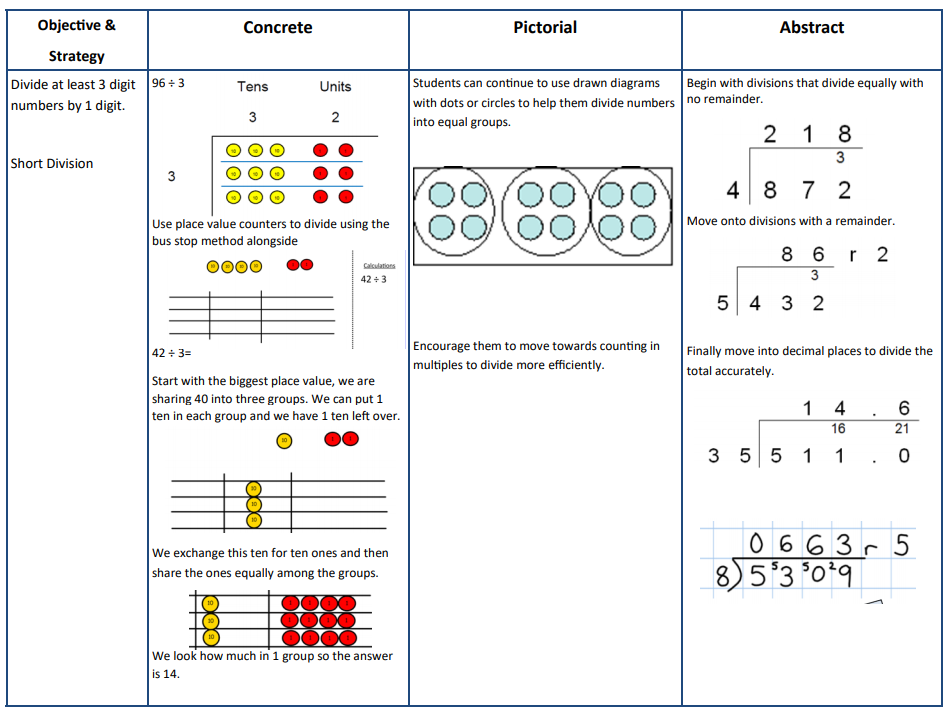 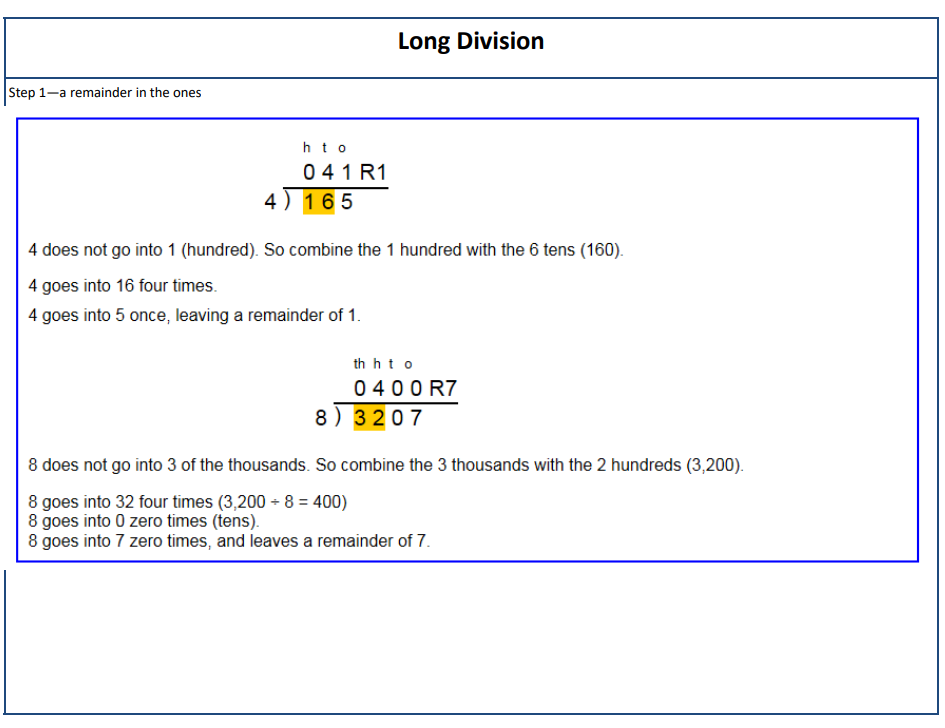 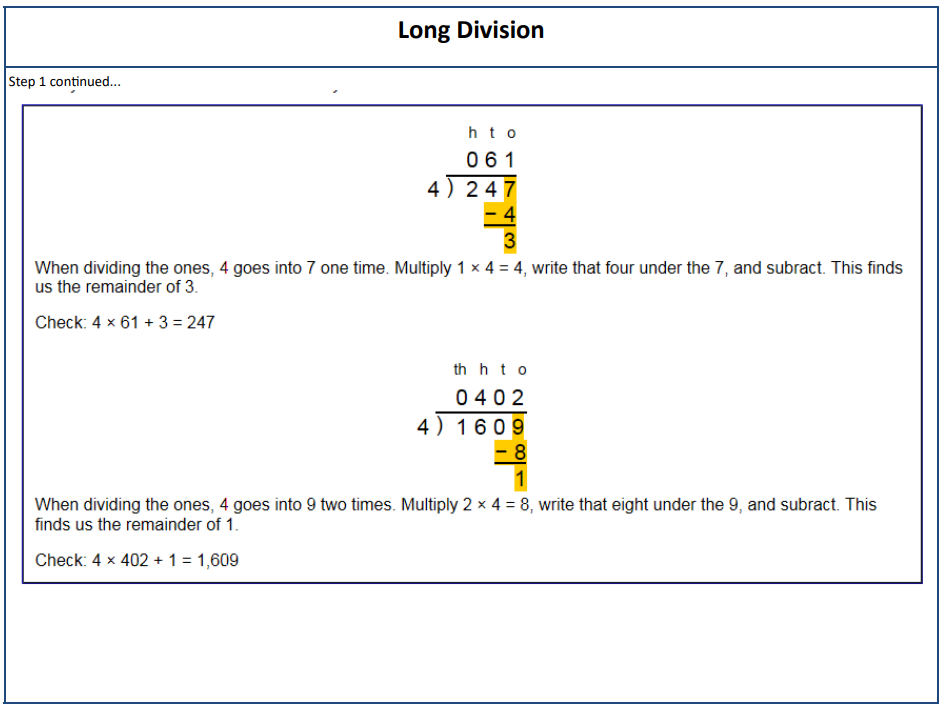 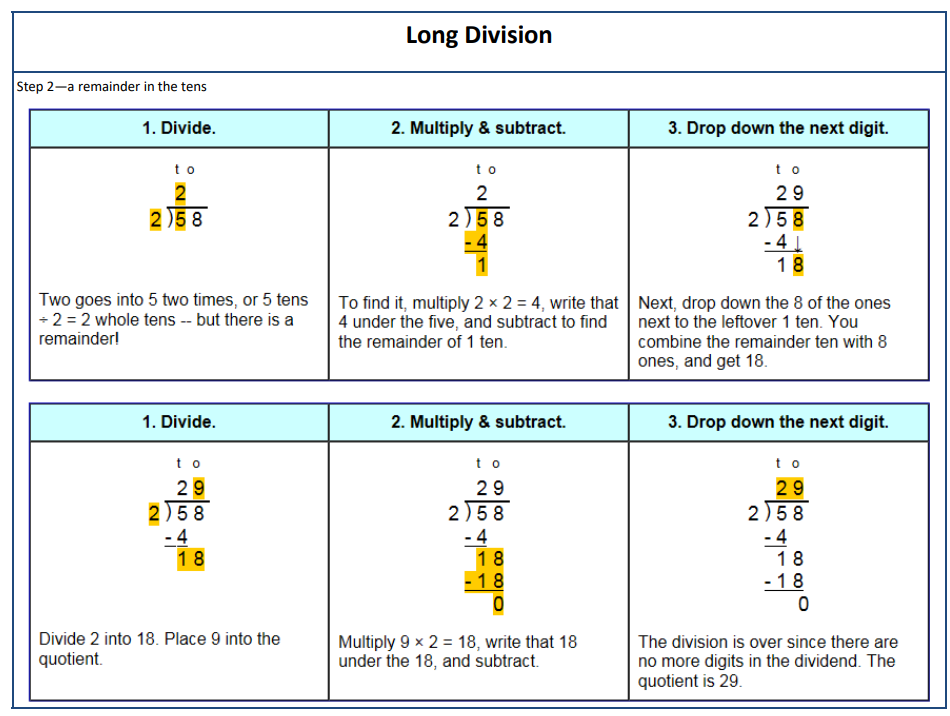 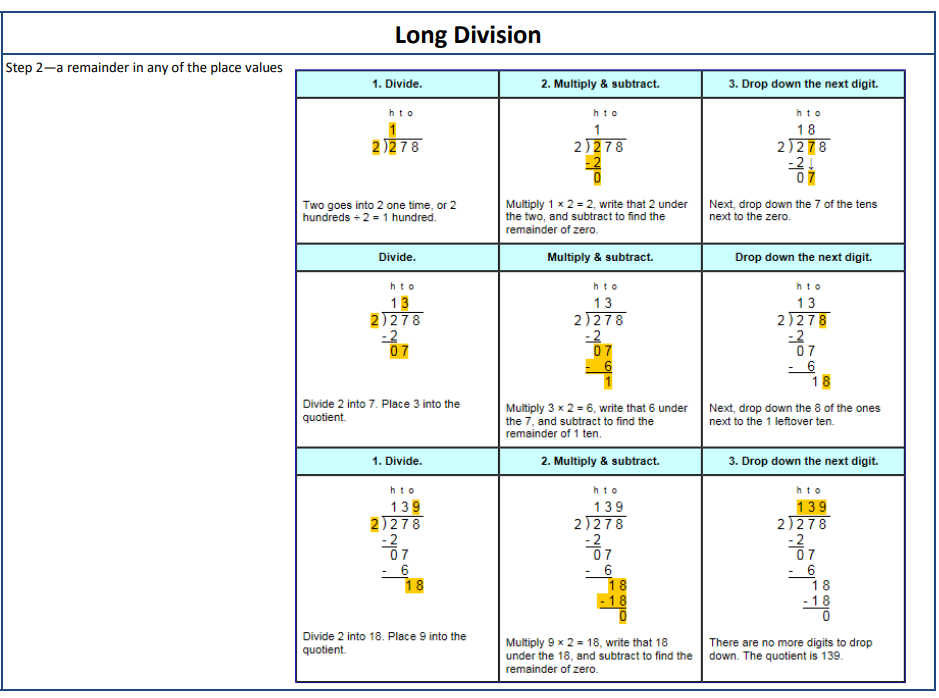 